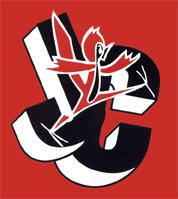 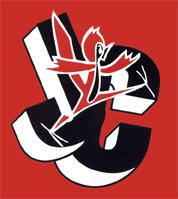 Name of teacher  ____________________________________________________________Subject area/Grade Level______________________________________________________Check the academy you represent:(    )	S3 – Health, Consumer & Public Services Academy		(    )	AETI – Agriculture, Engineering, Trade & Industrial Academy 				(    )	CAB – Communications, Arts & Business Academy		Check which of the following areas you would like to utilize business/community partners:(    )	Curriculum development or curriculum review – Recommend industry certifications,	edit curriculum to meet industry standards, assist in the development of new academy courses(    )	Guest speaker – Bring real-world application to the classroom on a one-time or recurring basis(    )     Project facilitation – Provide guidance on real-world projects, evaluate student presentations(    )	Student field trip – Allow students to see your industry up-close by hosting students at 	your business site or by providing a post-secondary educational tour(    )	Student Internship – Allow students to participate in a hands-on learning internshipunder the guidance and supervision of supportive adults within your business(    )     Job-shadowing – Allow students to complete a job-shadowing day in your business(    )     School club (FBLA, FFA, etc. – specify club) – Serve as a guest speaker, assist with	competitions and judging events  (CLUB ___________________________________)(    )     Mentors – Meet regularly over the course of the year with a small group of students to	help them explore and learn more about career fields(    )     Service Learning – Enhance traditional classroom study by supplementing it with communityexperience that is relevant to the subject material and meaningful to the community (     )    Teacher Externship – Provide teachers a professional development opportunity (usuallyduring the summer) to spend time at the workplace to learn through direct, hands-on experience    in order to enrich their teaching and bring relevance to student learning(    ) 	Career Exploration Fair – Participate as a guest speaker at a career fair to provide	students with information related to your area of expertise(    )     Loaned Classroom Instructor – Teach an industry or technical course for high school students(    )	Other ______________________________________________________________When and where do you need the business/community partner?Date(s) _____________________________________	Time(s)  _________ to __________Building ____________________________________	Room Number_________________Please describe the planned activity:________________________________________________________________________________________________________________________________________________________